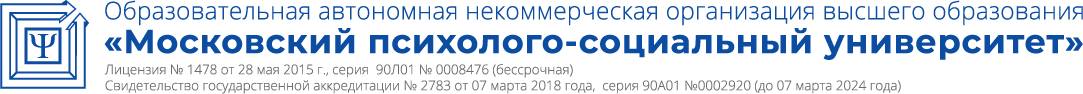  ПРИНЯТО:				                                   УТВЕРЖДЕНО:решением Ученого совета ОАНО ВО МПСУ                    приказом ректора ОАНО ВО МПСУПротокол №  6  от «02»  марта  2020 г.                            от 02 марта 2020 г  №_________ПРАВИЛА ПРИЕМАна обучение по образовательным программам среднего профессионального образования в Филиал образовательной автономной некоммерческой организации высшего образования «Московский психолого- социальный университет» в станице Полтавская Краснодарского края   на 2020/2021 учебный годМосква, 2020I. Общие положения1. Настоящие Правила приема на обучение по образовательным программам среднего профессионального образования (далее - Правила) регламентирует прием граждан Российской Федерации, иностранных граждан, лиц без гражданства, в том числе соотечественников, проживающих за рубежом (далее - граждане, лица, поступающие), на обучение по образовательным программам среднего профессионального образования (далее - образовательные программы) в Филиал образовательной автономной некоммерческой организации высшего образования «Московский психолого- социальный университет» в станице Полтавская Краснодарского края  (далее–Филиал) по образовательным программам среднего профессионального образования  по договорам об образовании, заключаемым при приеме на обучение за счет средств физических и (или) юридических лиц (далее - договор об оказании платных образовательных услуг). 2. Прием в Филиал для обучения по образовательным программам осуществляется по заявлениям лиц, имеющих основное общее или среднее общее образование. 3. Филиал осуществляет передачу, обработку и предоставление полученных в связи с приемом персональных данных поступающих в соответствии с требованиями законодательства Российской Федерации в области персональных данных.4. Организацию приема на обучение осуществляет приемная комиссия Филиала в порядке, определяемом правилами приема.5. Университет гарантирует соблюдение права на образование и зачисление из числа поступающих, имеющих соответствующий уровень образования, наиболее способных и подготовленных к освоению образовательной программы соответствующего уровня и соответствующей направленности лиц.II. Организация приема 6. Организация приема на обучение по образовательным программам осуществляется приемной комиссией Филиала (далее - приемная комиссия).Председателем приемной комиссии является ректор Университета, заместителем  председателя – директор филиала.7. Состав, полномочия и порядок деятельности приемной комиссии регламентируются положением о ней, утверждаемым ректором Университета.8. Работу приемной комиссии и делопроизводство, а также личный прием поступающих и их родителей (законных представителей) организует секретарь приемной комиссии, который назначается ректором Университета.9.При приеме в Университет (Филиал) обеспечиваются соблюдение прав граждан в области образования, установленных законодательством Российской Федерации, гласность и открытость работы приемной комиссии.10. С целью подтверждения достоверности документов, представляемых поступающими, приемная комиссия вправе обращаться в соответствующие государственные (муниципальные) органы и организации.III. Организация информирования поступающих11. Университет объявляет прием в филиал на обучение по образовательным программам только при наличии лицензии на осуществление образовательной деятельности по этим образовательным программам.12. Университет (филиал) обязан ознакомить поступающего и (или) его родителей (законных представителей) с уставом, с лицензией на осуществление образовательной деятельности, со свидетельством о государственной аккредитации, с образовательными программами и другими документами, регламентирующими организацию и осуществление образовательной деятельности, права и обязанности обучающихся.13. В целях информирования о приеме на обучение Университет размещает информацию на официальном сайте в информационно-телекоммуникационной сети "Интернет" (далее - официальный сайт), а также обеспечивается свободный доступ в здание Филиала к информации, размещенной на информационном стенде приемной комиссии (далее - информационный стенд).14. Приемная комиссия на информационном стенде до начала приема документов размещает следующую информацию:14.1. Не позднее 1 марта:правила приема;условия приема на обучение по договорам об оказании платных образовательных услуг;перечень специальностей (профессий), по которым Университет объявляет прием в соответствии с лицензией на осуществление образовательной деятельности (с выделением форм получения образования);требования к уровню образования, которое необходимо для поступления (основное общее или среднее общее образование);информацию о возможности приема заявлений и необходимых документов, предусмотренных настоящими Правилами, в электронной форме;14.2. Не позднее 1 июня:общее количество мест для приема по каждой специальности (профессии), в том числе по различным формам получения образования;количество мест по каждой специальности (профессии) по договорам об оказании платных образовательных услуг, в том числе по различным формам получения образования;образец договора об оказании платных образовательных услуг.15. В период приема документов приемная комиссия ежедневно размещает на информационном стенде приемной комиссии сведения о количестве поданных заявлений по каждой специальности с выделением форм получения образования. Приемная комиссия обеспечивает функционирование специальных телефонных линий для ответов на обращения, связанные с приемом.IV. Прием документов от поступающих16. Прием в Филиал по образовательным программам проводится на первый курс по личному заявлению граждан.Прием документов начинается 20 мая.Прием заявлений на очную форму получения образования осуществляется до 15 августа, а при наличии свободных мест прием документов продлевается до 25 ноября текущего года.17. При подаче заявления о приеме, поступающий предъявляет следующие документы:17.1. Граждане Российской Федерации:оригинал или копию документов, удостоверяющих его личность, гражданство;оригинал или копию документа об образовании и (или) документа об образовании и о квалификации;4 фотографии.17.2. Иностранные граждане, лица без гражданства, в том числе соотечественники, проживающие за рубежом:копию документа, удостоверяющего личность поступающего, либо документ, удостоверяющий личность иностранного гражданина в Российской Федерации, в соответствии со статьей 10 Федерального закона от 25 июля 2002 г. №115-ФЗ "О правовом положении иностранных граждан в Российской Федерации";оригинал документа (документов) иностранного государства об образовании и (или) документа об образовании и о квалификации (далее - документ иностранного государства об образовании), если удостоверяемое указанным документом образование признается в Российской Федерации на уровне соответствующего образования в соответствии со статьей 107 Федерального закона  (в случае, установленном Федеральным законом, - также свидетельство о признании иностранного образования);заверенный в установленном порядке перевод на русский язык документа иностранного государства об образовании и приложения к нему (если последнее предусмотрено законодательством государства, в котором выдан такой документ);копии документов или иных доказательств, подтверждающих принадлежность соотечественника, проживающего за рубежом, к группам, предусмотренным статьей 17 Федерального закона от 24 мая 1999 г. № 99-ФЗ "О государственной политике Российской Федерации в отношении соотечественников за рубежом";4 фотографии.Фамилия, имя и отчество (последнее - при наличии) поступающего, указанные в переводах поданных документов, должны соответствовать фамилии, имени и отчеству (последнее - при наличии), указанным в документе, удостоверяющем личность иностранного гражданина в Российской Федерации.17.3. При необходимости создания специальных условий при проведении вступительных испытаний - инвалиды и лица с ограниченными возможностями здоровья дополнительно - документ, подтверждающий инвалидность или ограниченные возможности здоровья, требующие создания указанных условий.17.4. Поступающие помимо документов, указанных в пунктах 17.1 - 17.3 настоящих Правил, вправе предоставить оригинал или копию документов, подтверждающих результаты индивидуальных достижений. 18. В заявлении поступающим указываются следующие обязательные сведения:фамилия, имя и отчество (последнее - при наличии);дата рождения;реквизиты документа, удостоверяющего его личность, когда и кем выдан;о предыдущем уровне образования и документе об образовании и (или) документе об образовании и о квалификации, его подтверждающем;специальность(и)/профессию(и), для обучения по которым он планирует поступать, с указанием условий обучения и формы получения образования (мест по договорам об оказании платных образовательных услуг).В заявлении также фиксируется факт ознакомления (в том числе через информационные системы общего пользования) с копиями лицензии на осуществление образовательной деятельности, свидетельства о государственной аккредитации образовательной деятельности по образовательным программам и приложения к ним или отсутствия копии указанного свидетельства. Факт ознакомления заверяется личной подписью поступающего.Подписью поступающего заверяется также следующее:получение среднего профессионального образования впервые;ознакомление (в том числе через информационные системы общего пользования) с датой предоставления оригинала документа об образовании или документа об образовании и о квалификации.В случае представления поступающим заявления, содержащего не все сведения, предусмотренные настоящим пунктом, и (или) сведения, не соответствующие действительности, документы поступающему возвращаются.19. Поступающие вправе направить заявление о приеме, а также необходимые документы через операторов почтовой связи по адресу: 
35800, Краснодарский край, Красноармейский район, ст. Полтавская, 
ул. К. Маркса, д. № 226А. При направлении документов по почте поступающий к заявлению о приеме прилагает копии документов, удостоверяющих его личность и гражданство, документа об образовании и (или) документа об образовании и о квалификации, а также иных документов, предусмотренных настоящими Правилами.Документы, направленные по почте, принимаются при их поступлении в Филиал не позднее сроков, установленных настоящими Правилами.При личном представлении оригиналов документов поступающим допускается заверение копий Приемной комиссией.20. На каждого поступающего заводится личное дело, в котором хранятся все сданные документы.21. Поступающему при личном представлении документов выдается расписка о приеме документов.22. По письменному заявлению поступающие имеют право забрать оригинал документа об образовании и (или) документа об образовании и о квалификации и другие документы, представленные поступающим. Документы должны возвращаться Приемной комиссией в течение следующего рабочего дня после подачи заявления.V. Зачисление 23. Поступающий представляет оригинал документа об образовании или документа об образовании и о квалификации в сроки, установленные Университетом.24. По истечении сроков представления оригиналов документов об образовании или документов об образовании и о квалификации ректором   Университета издается приказ о зачислении лиц, рекомендованных приемной комиссией к зачислению и представивших оригиналы соответствующих документов. Приложением к приказу о зачислении является пофамильный перечень указанных лиц. Приказ с приложением размещается на следующий рабочий день после издания на информационном стенде приемной комиссии и на официальном сайте Университета.25. Результаты индивидуальных достижений учитываются при равенстве результатов освоения поступающими образовательной программы основного общего или среднего общего образования, указанных в представленных поступающими документах об образовании или документах об образовании и о квалификации.26. При приеме на обучение по образовательным программам Университет учитывает следующие результаты индивидуальных достижений:1) наличие статуса победителя и призера в олимпиадах и иных интеллектуальных и (или) творческих конкурсах, мероприятиях, направленных на развитие интеллектуальных и творческих способностей, способностей к занятиям физической культурой и спортом, интереса к научной (научно-исследовательской), инженерно-технической, изобретательской, творческой, физкультурно-спортивной деятельности, а также на пропаганду научных знаний, творческих и спортивных достижений в соответствии с постановлением Правительства Российской Федерации от 
17 ноября 2015 г. № 1239 "Об утверждении Правил выявления детей, проявивших выдающиеся способности, сопровождения и мониторинга их дальнейшего развития" 2) наличие у поступающего статуса победителя и призера чемпионата по профессиональному мастерству среди инвалидов и лиц с ограниченными возможностями здоровья "Абилимпикс";3) наличие у поступающего статуса победителя и призера чемпионата профессионального мастерства, проводимого союзом "Агентство развития профессиональных сообществ и рабочих кадров "Молодые профессионалы (Ворлдскиллс Россия)" либо международной организацией "WorldSkills International".27. При наличии свободных мест, оставшихся после зачисления, зачисление в Университет (филиал) осуществляется до 1 декабря текущего года.VI. Особенности приема иностранных граждан28. Прием иностранных граждан для обучения по образовательным программам среднего профессионального образования осуществляется в порядке, установленном Министерством просвещения РФ, в соответствии с международными договорами Российской Федерации и межправительственными соглашениями РФ по договорам об оказании платных образовательных услуг. 29. Прием документов, зачисление на программы среднего профессионального образования  осуществляется в сроки, установленные настоящими Правилами приема.  